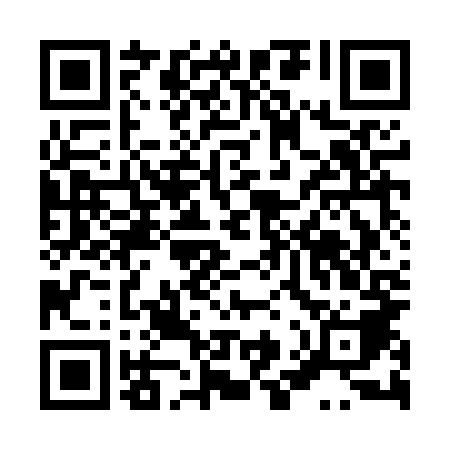 Ramadan times for Wierzonka, PolandMon 11 Mar 2024 - Wed 10 Apr 2024High Latitude Method: Angle Based RulePrayer Calculation Method: Muslim World LeagueAsar Calculation Method: HanafiPrayer times provided by https://www.salahtimes.comDateDayFajrSuhurSunriseDhuhrAsrIftarMaghribIsha11Mon4:204:206:1412:013:535:505:507:3712Tue4:184:186:1212:013:545:515:517:3913Wed4:154:156:1012:013:565:535:537:4114Thu4:134:136:0712:013:575:555:557:4315Fri4:104:106:0512:003:595:575:577:4516Sat4:084:086:0312:004:005:585:587:4717Sun4:054:056:0012:004:026:006:007:4918Mon4:024:025:5812:004:036:026:027:5119Tue4:004:005:5611:594:046:046:047:5320Wed3:573:575:5311:594:066:066:067:5521Thu3:543:545:5111:594:076:076:077:5722Fri3:523:525:4911:584:096:096:097:5923Sat3:493:495:4611:584:106:116:118:0124Sun3:463:465:4411:584:116:136:138:0325Mon3:433:435:4211:574:136:146:148:0526Tue3:403:405:3911:574:146:166:168:0827Wed3:383:385:3711:574:156:186:188:1028Thu3:353:355:3511:574:176:206:208:1229Fri3:323:325:3211:564:186:216:218:1430Sat3:293:295:3011:564:196:236:238:1631Sun4:264:266:2812:565:217:257:259:191Mon4:234:236:2512:555:227:277:279:212Tue4:204:206:2312:555:237:287:289:233Wed4:174:176:2112:555:257:307:309:264Thu4:144:146:1812:545:267:327:329:285Fri4:114:116:1612:545:277:347:349:306Sat4:084:086:1412:545:287:357:359:337Sun4:054:056:1112:545:307:377:379:358Mon4:024:026:0912:535:317:397:399:389Tue3:593:596:0712:535:327:417:419:4010Wed3:563:566:0412:535:337:427:429:43